iskra_gradsko_sl@abv.bg 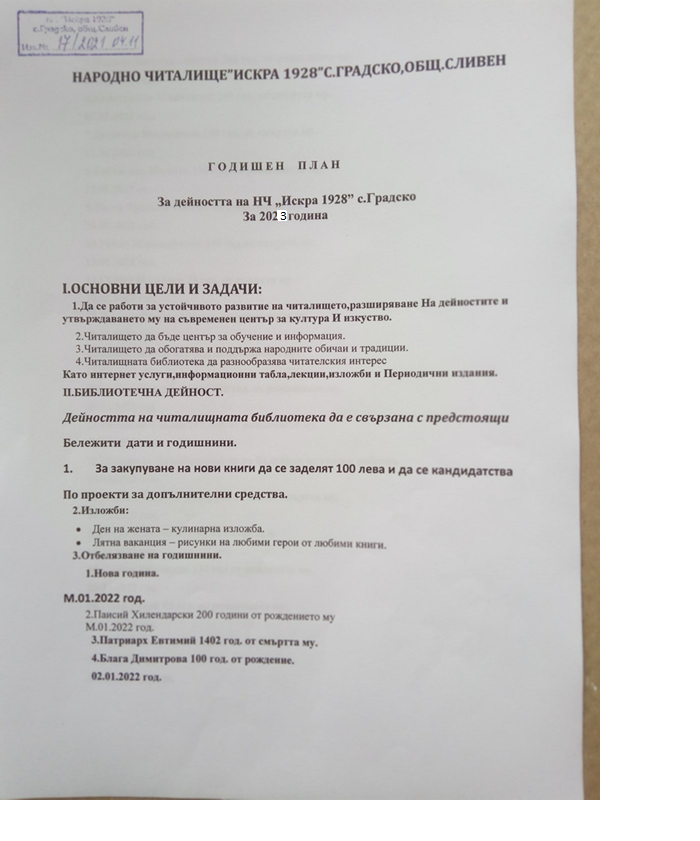 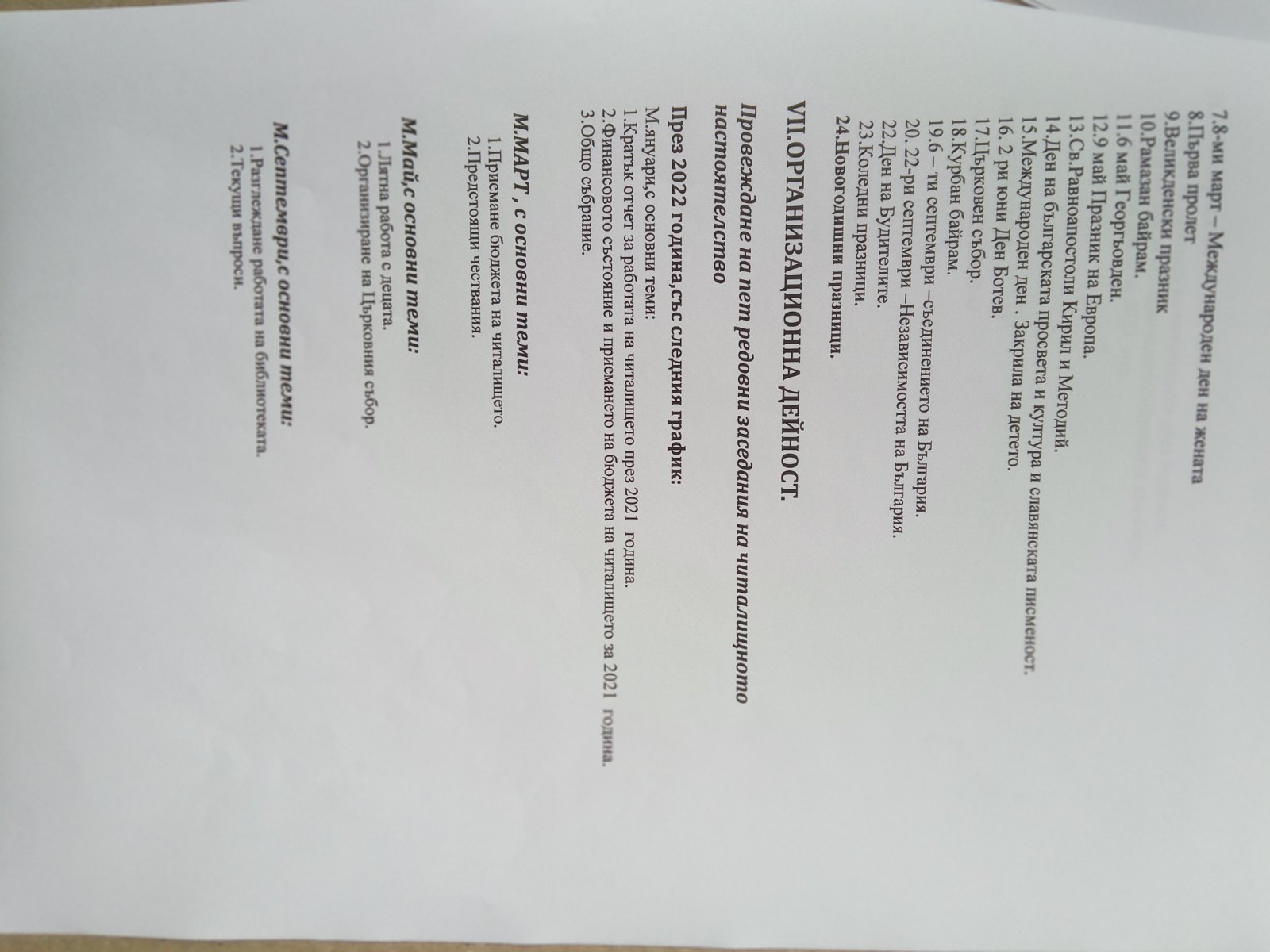 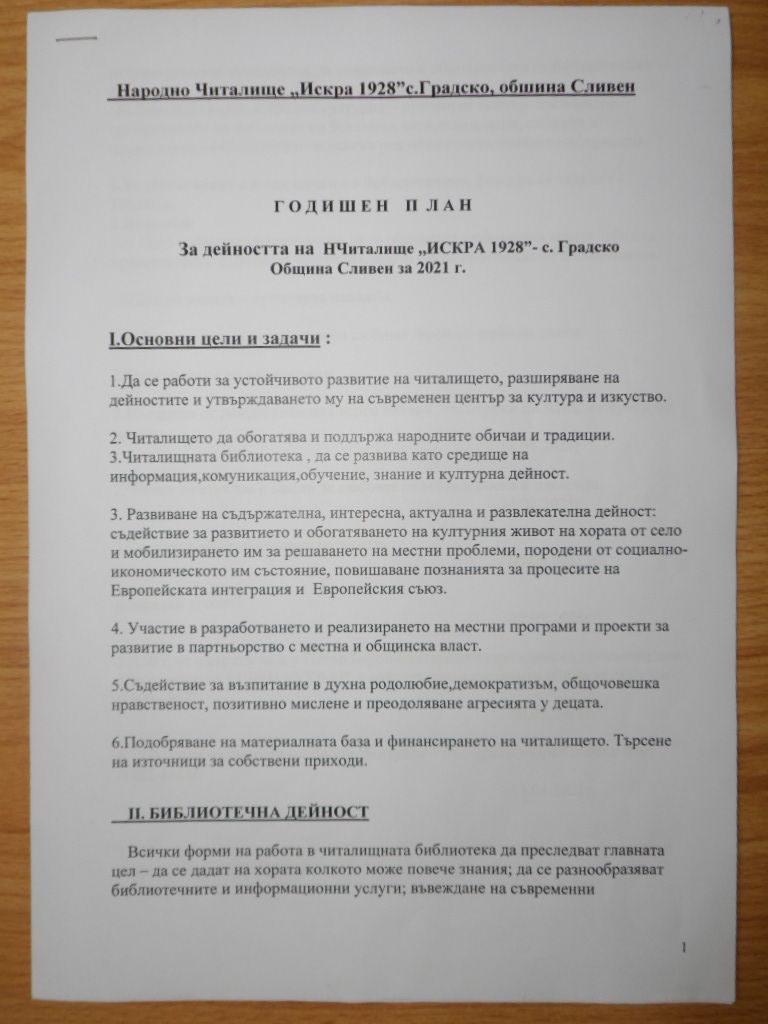 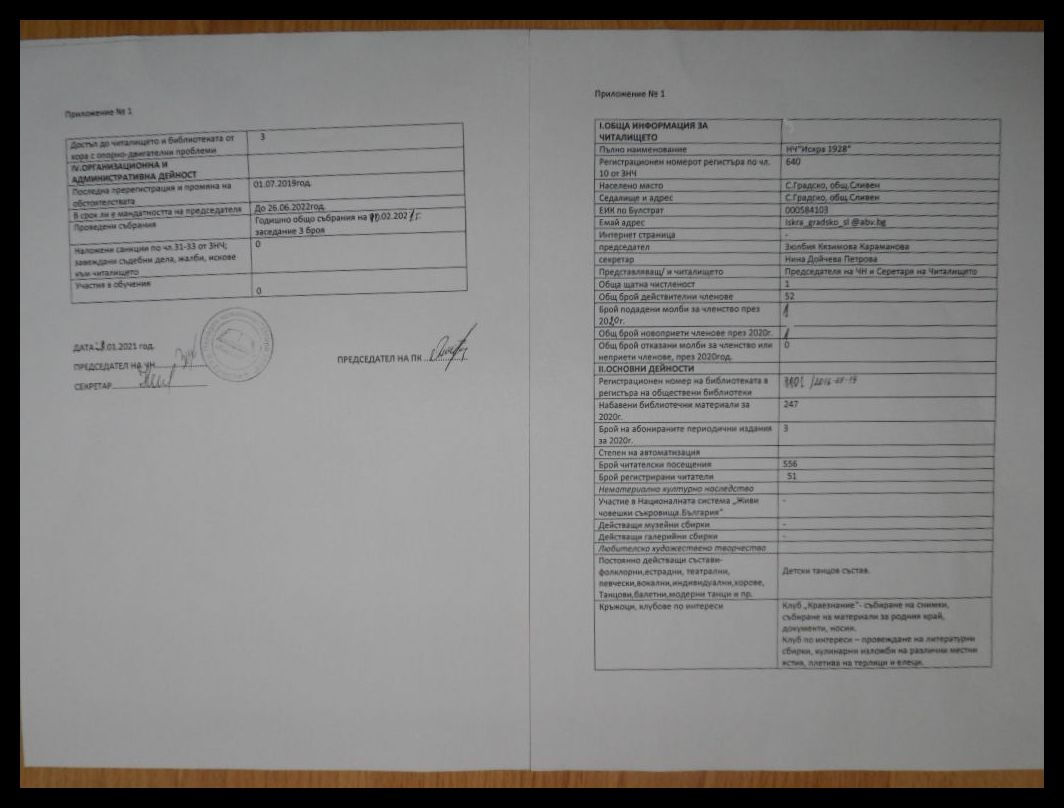 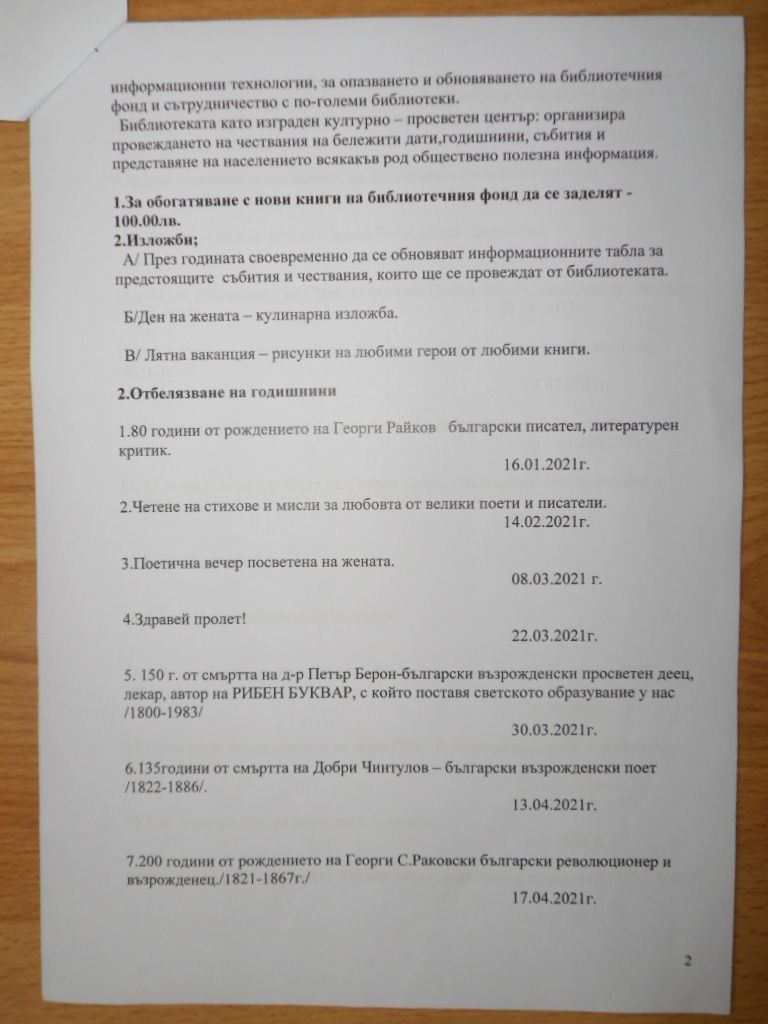 